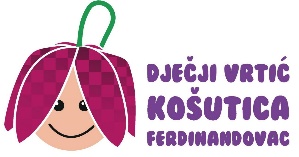 KLASA: 601-02/23-01/7URBROJ: 2137-15-68-23-1Ferdinandovac, 20. siječnja 2023.Na temelju članka 14. Poslovnika o radu Upravnog vijeća Dječjeg vrtića KOŠUTICA Ferdinandovac (KLASA: 601-02/00-01/21, URBROJ: 2137-68-00-1 od 14. srpnja 2000. godine),S A Z I V A M20. sjednicu Upravnog vijeća Dječjeg vrtića KOŠUTICA Ferdinandovacza utorak, 24. siječnja 2022. s početkom u 1530 sati	Sjednica će se održati u Vijećnici Općine Ferdinandovac, Ferdinandovac, Trg slobode 28.	Za sjednicu predlažemD n e v n i    r e d :Razmatranje prijedloga i donošenje Odluke o izboru radnika na radno mjesto zdravstvenog voditelja na neodređeno vrijeme u Dječji vrtić Košutica Ferdinandovac,Razmatranje prijedloga i donošenje Odluke o izboru radnika na radno mjesto stručnog suradnika  na neodređeno vrijeme u Dječji vrtić Košutica Ferdinandovac,Razmatranje prijedloga i usvajanje Izvješća o popisu imovine, obveza i potraživanja Dječjeg vrtića KOŠUTICA Ferdinandovac sa stanjem 31. prosinca 2022. godine, Razno.Molim da se sjednici odazovete u točno zakazano vrijeme, a eventualnu spriječenost nazočnosti da dojavite na tel. 048/ 817 - 660.  PREDSJEDNIK:                                                                                                                                                                                 Miroslav FučekDOSTAVITI:1. Miroslavu Fučeku, predsjedniku, 2. Ljubici Penezić, zamjenici predsjednika, 3. Damiru Horvatu, članu,  4. Marti Horvat, članici, 5. Jeleni Munjeković, članici, 6. Marineli Bedeković Prevedan, ravnateljici Dječjeg vrtića KOŠUTICA Ferdinandovac, 7. Općinskom načelniku Općine Ferdinandovac,8. Jedinstvenom upravnom odjelu Općine Ferdinandovac,9. Oglasna ploča Dječjeg vrtića KOŠUTICA Ferdinandovac,10. Pismohrani. 